Application Form for FHU Graduate School Admission Guidance 2022
　　　　　　　　　　　November 27th, 2021 (Sat.) 11:00 JSTby 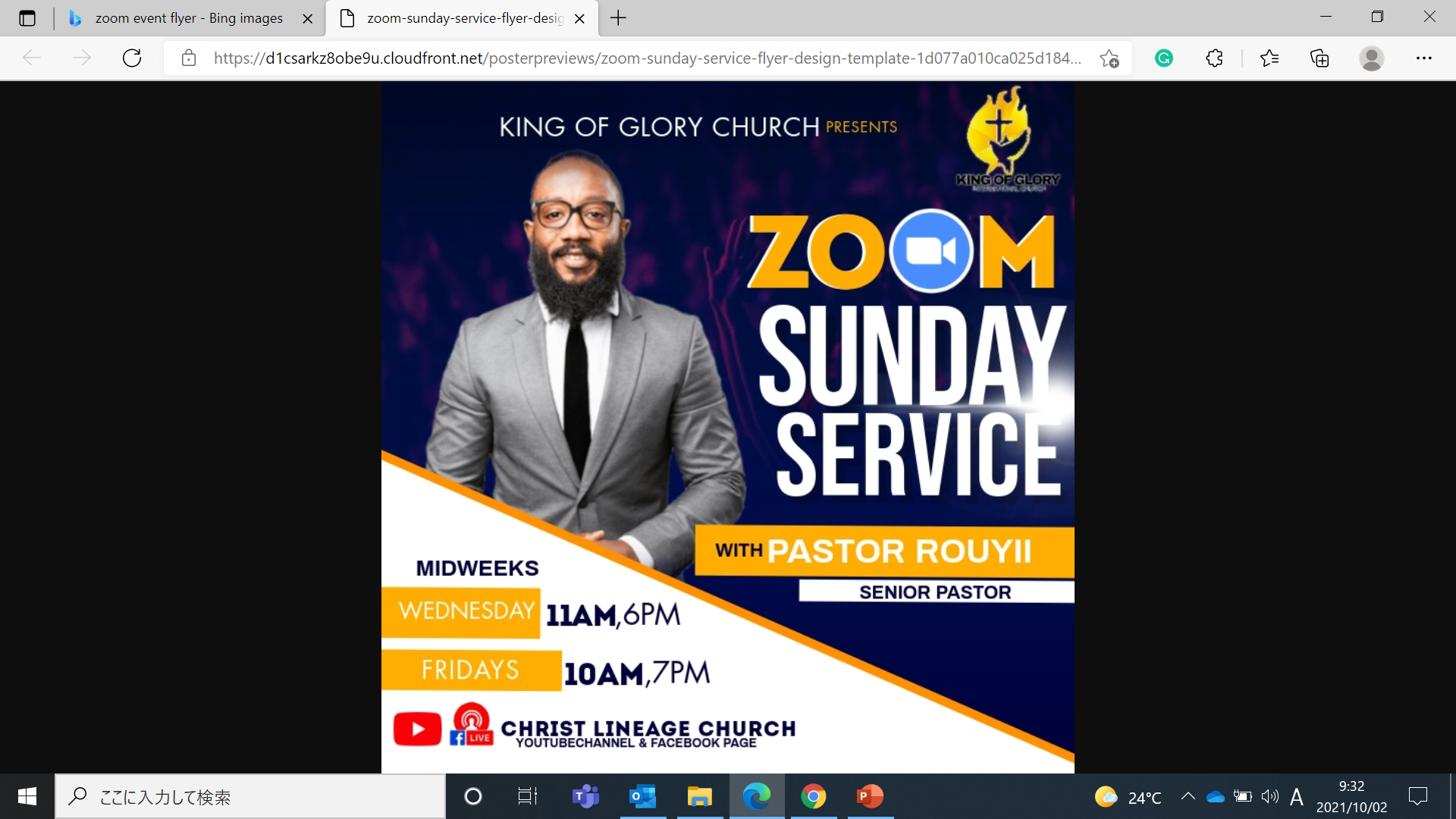 　　                     *We will send the zoom link later to the registered address.Please fill in and send this form back to the below email address until 17th November.Name　(First)____________________(Middle)___________________(Last)__________________Nationality_____________________________________________________________Belonging or Graduated University________________________________________Grade_________________________________________________________________Email address__________________________________________________________Interested Course□　Medical Radiation Sciences　　□　Medical Technology Sciences□　Undecided【Contact】Center for International Relations                                            c-int-rl@fujita-hu.ac.jp